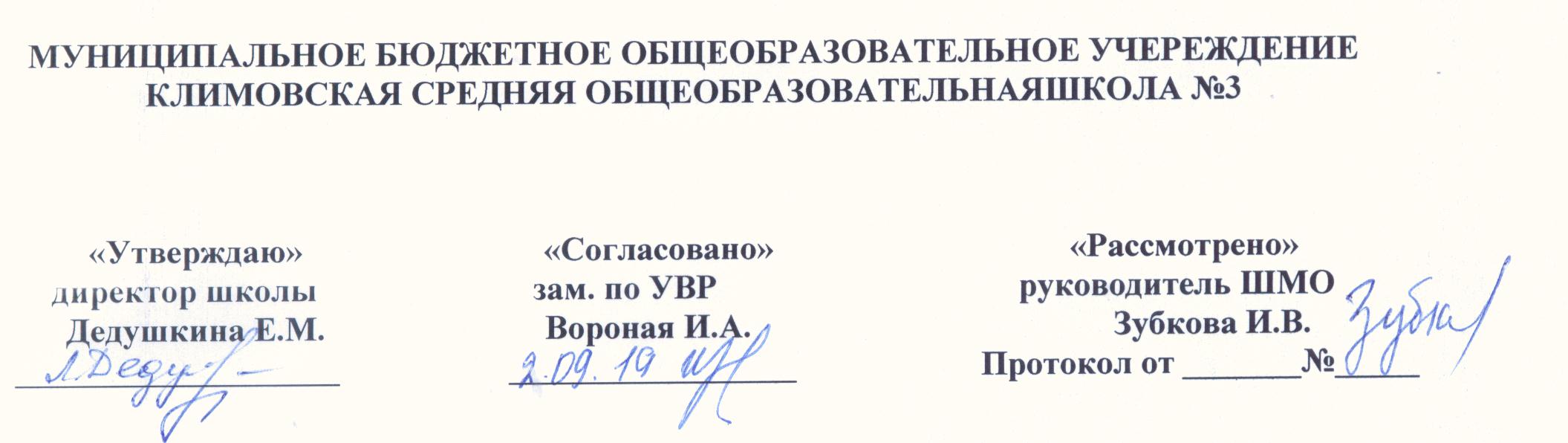                                                                         Рабочая программа по биологии для 11 класса                                                                              2019- 2020 учебный год.                                                                                                                                                         Учитель: Бабина Олеся МихайловнаПояснительная записка     Рабочая программа по биологии 11 класса  составлена на основе УМК:1. Примерной программы среднего общего образования (базовый уровень), сборник нормативных документов /составитель Э.Д.Днепров, А.Г. Аркадьев.- М., Дрофа. 2004г., 2. Программы общеобразовательных учреждений Биология 10-11 классы, автор Г.М. Дымшин, М., Просвещение, 2007г., 3. Учебника Общая биология. 10-11 классы. Д.К.Беляев, М., «Просвещение» .4. Поурочные разработки. Биология. 10-11 классы: пособие для учителей общеобразоват. Учреждений: базовый уровень / С.В. Суматохин, А.С. Ермаков. – М.: Просвещение, 20105. Контрольные и проверочные работы по биологии.9-11 кл.: Методическое пособие. / Т.С. Сухова. – М.: Дрофа, 2009Место предмета в базисном учебном плане       Согласно учебному плану на изучение биологии в 11 классе отводится 34 часов в объеме 1  часа в неделю.      Программа предусматривает выполнение 8 лабораторных работ; 2 контрольные работы; промежуточная аттестация; 2 экскурсий «Естественные и искусственные экосистемы», «Изменчивость у животных»;  2 дискуссии – «Различные гипотезы возникновения жизни на земле», «Можно ли предотвратить глобальную экологическую катастрофу?»;  2 реферата «Животные, уничтоженные человеком», «Роль симбиоза в эволюции». Количество часов по плану  34, фактически 34.        В соответствии с календарным учебным графиком школы на 2018 – 2019 год   количество уроков распределено следующим образом:                                                                                                                                                                                                                                                                              в  1 четверти -    8 недель, 2дня:        8 уроков                 во 2 четверти –   7 недель:                 8 уроков             в 3 четверти –    10 недель:                     10  уроков             в 4 четверти –   8 недель 1 день:       8 уроков Изменения, внесенные в авторскую программу: Увеличила на 1час тему «Развитие эволюционных идей» и на 1 час «Механизмы эволюционного процесса», а также на 1 час тему «Экосистемы»  из-за спаренных урок.                                                             Содержание программы учебного предметаБиология 11 класс      (34 ч, 1 час в неделю)          В программе приводится список возможных лабораторных и практических работ, не все из которых обязательны для выполнения. Учитель может выбрать из них те, для проведения которых есть соответствующие условия в классе. В качестве лабораторных работ по некоторым темам (приспособление организмов к условиям обитания, палеонтология, экология и др.) можно предложить учащимся изготовление наглядных пособий — плакатов, таблиц, схем, стенгазет. Некоторые лабораторные работы можно провести, используя табличный материал или фотографии.    Часть лабораторных работ может быть проведена в форме экскурсий в местный краеведческий музей, на селекционную станцию, местную выставку цветов, кошек, собак, сельскохозяйственной продукции и т. п.      В процессе обучения учащиеся должны научиться делать конспекты и рефераты, готовить и делать сообщения, а также критически оценивать бытующие среди населения и в средствах массовой информации спекулятивные и некомпетентные взгляды на некоторые достижения и возможности современной биологии.       Некоторым вопросам целесообразно посвятить классную конференцию, на которой заслушать доклады по рефератам и обсудить проблемы, связанные с применением биотехнологий, с антропогенными воздействиями на окружающую среду и т. п.       Примерные темы экскурсий, рефератов, дискуссий приведены в конце программы.Раздел IV         Эволюция        (22 ч)Тема 10. Развитие эволюционных идей.    Доказательства эволюции (4 ч) 	Возникновение и развитие эволюционных представлений. Эволюционная теория Жана Батиста Ламарка. Чарлз Дарвин и его теория происхождения видов. Синтетическая теория эволюции. Доказательства эволюции. Вид. Критерии вида. Популяция — структурная единица вида, элементарная единица эволюции.Тема 11. Механизмы эволюционного процесса (8 ч)  	Движущие силы эволюции. Роль изменчивости в эволюционном процессе. Естественный отбор — направляющий фактор эволюции. Формы естественного отбора в популяциях. Изоляция — эволюционный фактор. Приспособленность — результат действия факторов эволюции. Видообразование. Основные направления эволюционного процесса. Биологический прогресс и биологический регресс.Тема 12. Возникновение жизни на Земле (1 ч)  	Развитие представлений о возникновении жизни. Современные взгляды на возникновение жизни.Тема 13. Развитие жизни на Земле (4 ч)   	Усложнение живых организмов в процессе эволюции. Многообразие органического мира. Значение работ Карла Линнея. Принципы систематики. Классификация организмов.Тема 14. Происхождение человека (5 ч)  	Ближайшие родственники человека среди животных. Основные этапы эволюции приматов. Первые представители рода Homo. Появление человека разумного. Факторы эволюции человека. Человеческие расы.Демонстрации.   Схемы, таблицы, рисунки и фотографии, иллюстрирующие: критерии вида (на примере разных пород одного вида животных); движущие силы эволюции; возникновение и многообразие приспособлений у растений (на примере кактусов, орхидей, лиан и т. п.) и животных (на примере дарвиновых вьюрков); образование новых видов в природе; эволюцию растительного мира; эволюцию животного мира; редкие и исчезающие виды; движущие силы антропогенеза; происхождение человека. Коллекции окаменелостей (ископаемых растений и животных).Лабораторные и практические работы       	1. Описание особей вида по морфологическому критерию (на примере гербарных образцов). 2. Выявление изменчивости у особей одного вида (на примере гербарных образцов, наборов семян, коллекции насекомых и т. п.). 3. Выявление приспособлений организмов к среде обитания.Раздел V        ОСНОВЫ ЭКОЛОГИИ   (12 ч)Тема 15. Экосистемы (8 ч)  	Предмет экологии. Экологические факторы среды. Взаимодействие популяций разных видов. Конкуренция, хищничество, паразитизм, симбиоз. Сообщества. Экосистемы. Поток энергии и цепи питания. Экологическая пирамида. Биомасса. Свойства экосистем. Смена экосистем. Агроценозы.Тема 16. Биосфера. Охрана биосферы (2 ч)      	Состав и функции биосферы. Учение В. И. Вернадского о биосфере. Круговорот химических элементов. Биогеохимические процессы в биосфере.Тема 17. Влияние деятельности человека на биосферу (2 ч)   	Глобальные экологические проблемы. Общество и окружающая среда.Демонстрации.   Схемы, таблицы и фотографии, иллюстрирующие: экологические факторы и их влияние на организмы; межвидовые отношения: паразитизм, хищничество, конкуренцию, симбиоз; ярусность растительного сообщества; пищевые цепи и сети; экологическую пирамиду; круговорот веществ и превращения энергии в экосистеме; строение экосистемы; агроэкосистемы; строение биосферы; круговорот углерода в биосфере; глобальные экологические проблемы; последствия деятельности человека в окружающей среде. Карта «Заповедники и заказники России». Динамическое пособие «Типичные биоценозы».Лабораторные и практические работы       	1. Выявление антропогенных изменений в экосистемах своей местности.2. Составление схем передачи веществ и энергии (цепей питания).   3. Сравнительная характеристика природных экосистем и агроэкосистем своей местности.    4. Исследование изменений в экосистемах на биологических моделях (аквариум).    5. Решение экологических задач.     6. Воздействие человека на водную среду и загрязнение берегов водоемов (полевая работа).    7. Анализ и оценка последствий собственной деятельности в окружающей среде, глобальных экологических проблем и путей их решения.Примерные темы экскурсий 1. Естественные и искусственные экосистемы (окрестности школы).2. Изменчивость организмов (окрестность школы).Примерные темы рефератов1.Как изменился климат на Земле за 4,5 миллиарда лет.2.Существует ли внеземная жизнь?3.Роль симбиоза в эволюции.4.Первопроходцы суши.5.Первые завоеватели воздуха.6.Живые ископаемые.7.Археоптерикс.8.Чем человек отличается от обезьяны.9.Маугли — сказка и реальность.10.Культурные растения и их дикие предки.11.«Зеленая революция».12.Животные, уничтоженные человеком.Примерные темы дискуссий1.Различные гипотезы возникновения жизни на Земле (А. И. Опарин, Дж. Холдейн, В. И. Вернадский, С. Аррениус).2 .Можно ли предотвратить глобальную экологическую катастрофу? (Спасет ли нас Киотский протокол?)                                                                                                                Тематическое планирование                                                          Календарно – тематическое планирование№n/n                                           Название разделаКоличествочасов1Раздел IY. Эволюция22Тема 10. Развитие эволюционных идей.    Доказательства эволюции.4Тема 11. Механизмы эволюционного процесса (8 ч)8Тема 12. Возникновение жизни на Земле (1 ч)1Тема 13. Развитие жизни на Земле (4 ч)4Тема 14. Происхождение человека5 2.Раздел Y. Основы экологии  12Тема 15. Экосистемы8Тема 16. Биосфера. Охрана биосферы     2Тема 17. Влияние деятельности человека на биосферу 2Итого34№урКлассКлассКлассДатаТема урокаПримечание                                                                                                             Раздел IV. 22час Эволюция                                                                                  Тема 10. Развитие эволюционных идей.    Доказательства эволюции (4 ч)                                                                                                             Раздел IV. 22час Эволюция                                                                                  Тема 10. Развитие эволюционных идей.    Доказательства эволюции (4 ч)                                                                                                             Раздел IV. 22час Эволюция                                                                                  Тема 10. Развитие эволюционных идей.    Доказательства эволюции (4 ч)                                                                                                             Раздел IV. 22час Эволюция                                                                                  Тема 10. Развитие эволюционных идей.    Доказательства эволюции (4 ч)                                                                                                             Раздел IV. 22час Эволюция                                                                                  Тема 10. Развитие эволюционных идей.    Доказательства эволюции (4 ч)                                                                                                             Раздел IV. 22час Эволюция                                                                                  Тема 10. Развитие эволюционных идей.    Доказательства эволюции (4 ч)                                                                                                             Раздел IV. 22час Эволюция                                                                                  Тема 10. Развитие эволюционных идей.    Доказательства эволюции (4 ч)125.095.09Возникновение и развитие эволюционных представлений.Ч.Дарвин и его теория происхождения видов.Доказательства эволюции.Дем. фотографий ученых,  рисунков.3419.0919.09Вид. Критерии вида.Л.р.№1. Описание особей вида по морфологическому критерию (работа с натуральными объектами).Популяция – структурная единица вида, единица эволюции.Тест. Учение Ч..Дарвина. №1Дем. плакатов пород животных,                                                                                   Тема 11. Механизм эволюционного процесса. 8час.                                                                                   Тема 11. Механизм эволюционного процесса. 8час.                                                                                   Тема 11. Механизм эволюционного процесса. 8час.                                                                                   Тема 11. Механизм эволюционного процесса. 8час.                                                                                   Тема 11. Механизм эволюционного процесса. 8час.                                                                                   Тема 11. Механизм эволюционного процесса. 8час.                                                                                   Тема 11. Механизм эволюционного процесса. 8час.563.103.10Движущие силы эволюции.Роль изменчивости в эволюционном процессе.Л.р.№2.Выявление изменчивости у особей одного вида.  (на примере гербариев, коллекций). Экскурсия №1 « Изменчивость у животных»Естественный отбор – направляющий фактор эволюции.Формы естественного отбора.Тест. Вид. Популяция.№2Дем.   Движущих сил эволюции.7817.1017.10Изоляция – эволюционный фактор.Приспособленность – результат действия факторов эволюции.Л.р. №3. Выявление приспособленности организмов к среде обитания.   Групповая работа.Дем. Растения – натуральны объекты, рисунки животных и растений(вьюрков, орхидей, кактусов).Тест. Движущие силы эволюции №391021.1121.11Видообразование географическое и экологическое.Основные направления эволюционного процесса.Дем. Образование видов в природе.11125.125.12Обобщение и систематизация знаний по теме « Механизмы эволюционного процесса».Контрольная работа №1 по теме:  «Механизмы эволюционного процесса"                                                                            Тема № 12, 13.   Возникновение и развитие жизни  на Земле.  5 часов                                                                             Тема № 12, 13.   Возникновение и развитие жизни  на Земле.  5 часов                                                                             Тема № 12, 13.   Возникновение и развитие жизни  на Земле.  5 часов                                                                             Тема № 12, 13.   Возникновение и развитие жизни  на Земле.  5 часов                                                                             Тема № 12, 13.   Возникновение и развитие жизни  на Земле.  5 часов                                                                             Тема № 12, 13.   Возникновение и развитие жизни  на Земле.  5 часов                                                                             Тема № 12, 13.   Возникновение и развитие жизни  на Земле.  5 часов 131419.1219.12Развитие представлений о возникновении жизни на Земле.Современные взгляды на возникновение жизни на Земле.Архей, Протерозой-появление простейших организмов. Реферат- Роль симбиоза в эволюции.Дем-я: Коллекция окаменелостей, Эволюция растительного и животного мира.Дискуссия – Различные гипотезы возникновения жизни на земле. Анализ и оценка различных гипотез происхождения жизни. Реферат – Живые ископаемые.15169.019.01Усложнение живых организмов в палеозойскую эру.Усложнение живых организмов в мезозойскую  и кайнозойскую эру. 1723.0123.01Многообразие органического мира. Принципы систематики.Реферат – Животные, уничтоженные человеком. Дем  редкие исчезающие виды.                                                        Тема №14. Происхождение человека. 5часов                                                        Тема №14. Происхождение человека. 5часов                                                        Тема №14. Происхождение человека. 5часов                                                        Тема №14. Происхождение человека. 5часов                                                        Тема №14. Происхождение человека. 5часов                                                        Тема №14. Происхождение человека. 5часов                                                        Тема №14. Происхождение человека. 5часов18Ближайшие родственники человека среди животных.19206.026.02Основные этапы эволюции приматовПервые представители рода Homo. Появление человека разумного.Дем моделей. Происхождение человека. 212220.0220.02Факторы эволюции человека. Человеческие расы.Контрольная работа №2  по  теме: «Происхождение человека»Дем. Движущие силы антропогенеза                                                                             Раздел V. Основы экологии. 12 час. Тема №15. Экосистемы. 8 часов                                                                             Раздел V. Основы экологии. 12 час. Тема №15. Экосистемы. 8 часов                                                                             Раздел V. Основы экологии. 12 час. Тема №15. Экосистемы. 8 часов                                                                             Раздел V. Основы экологии. 12 час. Тема №15. Экосистемы. 8 часов                                                                             Раздел V. Основы экологии. 12 час. Тема №15. Экосистемы. 8 часов                                                                             Раздел V. Основы экологии. 12 час. Тема №15. Экосистемы. 8 часов                                                                             Раздел V. Основы экологии. 12 час. Тема №15. Экосистемы. 8 часов23246.036.03Предмет экологии, Экологические факторы среды.Взаимодействие популяций разных видов.Дем. Схемы, таблицы, экологических факторов, Дем.  межвидовых отношений.  252620.0220.02Сообщества. Экосистемы.Экскурсия №2  «Естественные и искусственные экосистемы» Поток вещества и энергии. Цепи питания. Л.р. №4. Составление схемы передачи вещества и энергии (цепи питания.Дем. ярусности сообщества, пищевые цепи и сети, экологическую пирамиду ,круговорот в-в, строение экосистемы.272810.0410.04Свойства экосистем.  Смена экосистем.      Л.р.№5 Решение экологических задач.Искусственные экосистемы – агроценозы   Л.р.№6. Сравнительная характеристика природных экосистем и агроэкосистем своей местности.  (проводится по тексту учебника)Дем. кол. Агроэкосистема, или  табл.293024.0424.04Применение экологических знаний в практической деятельности человека.   Л.р.№ 7. Выявление антропогенных изменений в экосистемах своей местности.Промежуточная аттестация. Контрольная работа по теме «Основы экологии»                                                                                 Тема №16.  Биосфера.  Охрана биосферы.  2 час.                                                                              Тема №16.  Биосфера.  Охрана биосферы.  2 час.                                                                              Тема №16.  Биосфера.  Охрана биосферы.  2 час.                                                                              Тема №16.  Биосфера.  Охрана биосферы.  2 час.                                                                              Тема №16.  Биосфера.  Охрана биосферы.  2 час.                                                                              Тема №16.  Биосфера.  Охрана биосферы.  2 час.                                                                              Тема №16.  Биосфера.  Охрана биосферы.  2 час.31328.058.05Состав и функции биосферы.Учение Вернадского о биосфере.Круговорот химических элементов.Биогеохимические процессы в биосфере.Дем. строение биосферы, круговорот углерода и азота                                     Тема №17.Влияние деятельности человека на биосферу. 2 час                                     Тема №17.Влияние деятельности человека на биосферу. 2 час                                     Тема №17.Влияние деятельности человека на биосферу. 2 час                                     Тема №17.Влияние деятельности человека на биосферу. 2 час                                     Тема №17.Влияние деятельности человека на биосферу. 2 час                                     Тема №17.Влияние деятельности человека на биосферу. 2 час                                     Тема №17.Влияние деятельности человека на биосферу. 2 час3334333422.0522.05Глобальные экологические проблемы.Л.р.№8.Анализ и оценка последствий собственной деятельности в окружающей среде, глобальные экологические проблемы и пути их решения.Общество и окружающая среда.Обобщение. Подведение итогов.Дискуссия – Можно ли предотвратить глобальную экологическую катастрофу.Дем. Заповедники и заказники России, брянской области.  Заказник Брянский лес – Демонстрация  видеофильма.Дем. Презентации – Зубр.